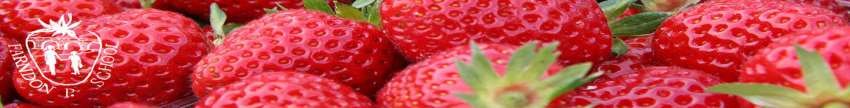 Dear Parents,Before the Easter break, we were finding that a high level of over-the-counter medicines/medications were being brought into the school office for staff to administer throughout the day. In line with our school Medicines Policy, we ask that parents refrain from doing this and draw your attention to this paragraph: ‘The school will not be able to store or give medicines that have not been prescribed to a child (e.g. Calpol or cough medicines).  Parents need to make arrangements to come into school if they wish to give their child these medicines.’If your child is prescribed medication by their doctor, we ask you to think carefully about whether these can be administered at home and again draw your attention to this paragraph in our Medicines Policy:Prescribed medicines: ‘… if medicines are prescribed up to 3 times a day, the expectation is that parents or carers will give these medicines outside of school hours.    If medicines are prescribed 4 times a day, the school strongly encourages parents or carers to make arrangements to come into school to administer these medicines themselves.  Parents and carers will definitely be required to administer the first 24 hour dose of any new prescription, for example antibiotics. Please consider whether your child is well enough to be at school if they require medicine 4 times a day. Medicines should only be administered at school when it would be detrimental to a child’s health or school attendance to do so. We will only accept prescribed medicines that are in date, labelled and provided in the original container as dispensed by the pharmacist and include instructions for administration regarding dosage and storage. We thank you for your support with this matter – as you can imagine our office can sometimes look like a branch of Boots and we are keen to store essential, prescribed medication only!Farndon School Staff 